Scoil BhrídeCritical Incident PolicyCritical Incident Management PlanIntroduction:In Scoil Bhríde, Nurney, we aim to protect the well-being of our pupils and staff by providing a safe, tolerant and well catered for environment as outlined in our school philosophy statement.The BOM through the Principal, the staff has drawn up a critical incident management plan. They have established a Critical Incidents Management Team to steer the development and implementation of the plan.‘A critical incident is any sequence of events which overwhelms the normal coping mechanism of the school and disrupts the running of the school’A critical incident may be any of the following examples.The death of a member of the school community through sudden death, accident, suicide or terminal illnessAn accident involving pupils or staff on or off the school premisesA physical attack on pupil/staff memberIntrusion into the schoolSerious damage to the school buildingSuicideA serious accident/tragedy in the wider communityDisappearance of pupil from home or schoolFire/natural disasterOutbreak of disease The school aims to support its students and staff in the event of a critical incident. It also aims to create a coping supportive and caring ethos in the school. Critical Incident Management Team:‘It is a group from the BOM and staff of the school who know the school well enough to make the necessary decisions called for when an incident occurs’One of the aims of the team is to return the school to the pre-incident, normal state as soon as possible.The roles of the team areTeam LeaderStaff LiaisonPupils LiaisonParent LiaisonCommunity LiaisonMedia LiaisonCritical Incident Management Team.Chairperson Board of ManagementPrincipalDeputy PrincipalTeachersTeam Leader; Chairperson of the Board of ManagementAlerts the team members to the crisis and convenes a meeting.Co-ordinates the tasks of the teamLiaises with the Board of Management and Department of EducationLiaises with the bereaved familyStaff Liaison; PrincipalMeets staff to brief staff on the facts as known, gives staff members an opportunity to express their feelings and outlines the routine for the day of vulnerable students.Student Liaison; TeachersLiaises with other team members to keep them up-dated with information and progress.Community Liaison; ChairpersonLiaison with agencies in the community for support and onward referral.Updates team members on the involvement of external agencies.Co-ordinates the involvement of these agencies.Parents Liaison; PrincipalFacilitates ‘questions and answers’ meetings.Meets with individual parents.Visits the bereaved family with the team leader.Media Liaison; Deputy PrincipalWith Team, prepare a public statementEnsure telephone lines are free for outgoing and important incoming callsDesignate mobile numbers for contactLiaise with relevant outside support agenciesCreation of coping supportive and caring ethos in the school:The following systems, which are already in place in our school or can be out in place in our school, help to lessen the probability of the occurrence of some incidents:Physically Safe Environment – evacuation plan in place, fire drills take place termly, fir exits and extinguishers are regularly checked. Psychologically Safe Environment – SPHE programmes in place covering areas such asGrief and lossStress/Anger ManagementConflict ManagementProblem SolvingDecision MakingCommunication SkillsAlcohol and Drug PreventionStudents are protected and supported by the school Anti-Bullying Policy and peer support programmes.Staff are vigilant for signs of depression.If individual members of staff would like to pursue programmes in the area of Bereavement, Loss, Mental Health or Family Addiction, the Board of Management would offer any practical assistance it thought worthwhile.Contact NumbersRatification of Critical Incident PolicyThis policy was adopted by the Board of Management on _________________Signed: _________________________         Signed: __________________________ Chairperson of Board of Management             Principal Date: __________________________           Date: __________________________ Date of next review: __________________Outside AgencyContact NumbersGardaí Kildare Town045 521222Monasterevin045 525322Hospital Naas045 849500Portlaoise057 8621364Fire BrigadeNewbridge045431370Or999 / 112Health Board/Child and Family CentreAthy059 8633500Inspectorate 045 848518NEPSNaas045848504Dublin01 8892700DES Communications01 889640024 Hr Doctor (K-Doc)087 6596027045 430893Kildare Medical Centre045 521361Local GPsDr Danny Mulvihill045 521361Dr Denis O’Dwyer045 525566Counselling Rainbows/Sr. Cecilia045 521481Nurney Parish Office 045 526737Kildare Parish Office045 521352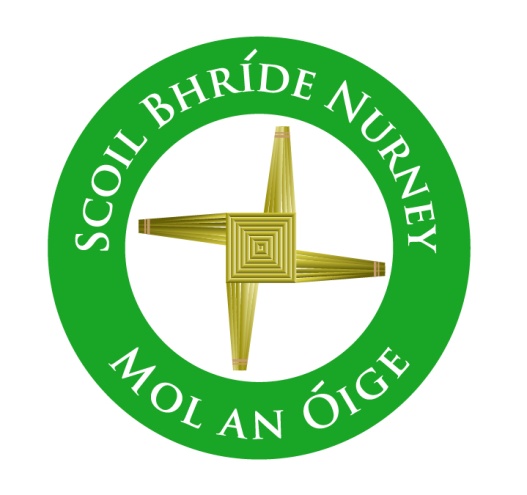 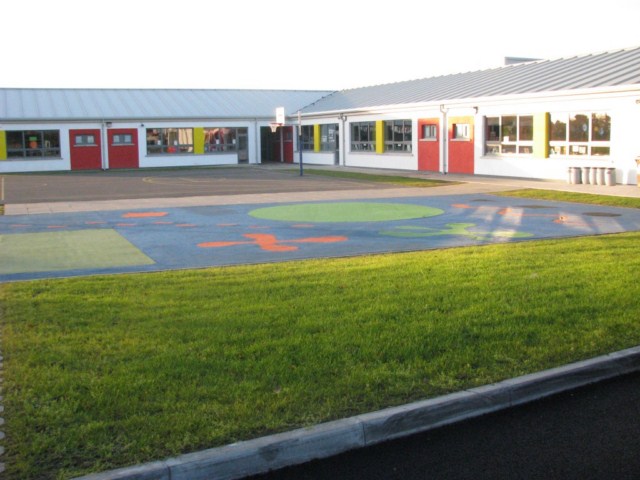 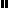 